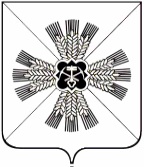 КЕМЕРОВСКАЯ ОБЛАСТЬАДМИНИСТРАЦИЯ ПРОМЫШЛЕННОВСКОГО МУНИЦИПАЛЬНОГО РАЙОНАПОСТАНОВЛЕНИЕот «16» ноября 2018 г.  №  1302-Ппгт. ПромышленнаяО внесении изменений в постановление администрации Промышленновского муниципального района от 14.04.2015                                 № 570-П «О создании комиссии по оказанию адресной материальной помощи и утверждении Положения по оказанию адресной материальной помощи»Во исполнение Федерального закона от 17.07.1999 № 178-ФЗ «О государственной социальной помощи»: 1. Внести в постановление администрации Промышленновского муниципального района от 14.04.2015 № 570-П «О создании комиссии по оказанию адресной материальной помощи и утверждении Положения по оказанию адресной материальной помощи» (далее – Постановление), следующие изменения:1.1. в пункте 3 Постановления слова «Порядок по оказанию адресной материальной помощи» заменить словами «Порядок предоставления адресной материальной помощи гражданам»;1.2. приложение № 3 к Постановлению изложить в редакции согласно приложению № 1 к данному постановлению. 2. Настоящее   постановление   подлежит   обнародованию   на официальном сайте администрации Промышленновского муниципального района.3. 	 Контроль за исполнением настоящего постановления возложить на заместителя       главы       Промышленновского      муниципального      районаС.А. Федарюк.4.  Настоящее постановление вступает в силу со дня подписанияИсп. К.С. Назарова Тел. 74521                                                                 Приложение № 1                                                                к постановлению                                                                     администрации Промышленновского                                                             муниципального района                                                         от 16.11.2018 г. №  1302-ППорядок предоставления адресной материальной помощи гражданам1. Общие положения1.1. Настоящий порядок определяет процедуру предоставления адресной материальной помощи гражданам, обратившимся с заявлением в администрацию Промышленновского муниципального района.1.2. Уполномоченным органом по предоставлению адресной материальной помощи является муниципальное бюджетное учреждение «Комплексный центр социального обслуживания населения» (далее – Уполномоченный орган).1.3. Предоставление адресной материальной помощи осуществляется в соответствии с Конституцией РФ, Федеральным законом от 17.07.1999 № 178-ФЗ «О государственной социальной помощи», Федеральным законом от 24.10.1997 № 134-ФЗ «О прожиточном минимуме в Российской Федерации», Федеральным законом от 05.04.2003 № 44-ФЗ «О порядке учета доходов и расчета среднедушевого дохода семьи и дохода одиноко проживающего гражданина для признания их малоимущими и оказания им государственной социальной помощи», Постановлением Правительства Российской Федерации от 20.08.2003 № 512 «О перечне видов доходов, учитываемых при расчете среднедушевого дохода семьи и дохода одиноко проживающего гражданина для оказания им государственной социальной помощи».1.4. Адресная материальная помощь предоставляется в пределах ресурсов бюджета Промышленновского муниципального района, выделяемых для оказания материальной помощи.  1.5. Адресная материальная помощь оказывается:1.5.1. Малоимущим   одиноко   проживающим   гражданам, малоимущим семьям, которые по независящим от них причинам имеют среднедушевой доход ниже прожиточного минимума, установленного в Кемеровской области,  в случае имущественных потерь, вызванных чрезвычайными ситуациями: стихийными бедствиями (пожары, наводнения), техногенными  авариями, военными действиями.Порядок учета дохода и расчетов величины среднедушевого дохода семьи, одиноко проживающего гражданина осуществляется в соответствии с Федеральным законом от 05.04.2003 № 44-ФЗ «О порядке учета доходов и расчета среднедушевого дохода семьи и дохода одиноко проживающего гражданина для признания их малоимущими и оказания им государственной социальной помощи». 1.5.2. Лицам, оказавшимся в силу непредвиденных обстоятельств в трудной жизненной ситуации. Трудная жизненная ситуация – наступление обстоятельств, объективно нарушающих жизнедеятельность гражданина, которые он не может преодолеть самостоятельно (тяжелое заболевание, в том числе близкого родственника (супруга, родителя, ребенка), которое привело к необходимости оплаты лечения, покупки дорогостоящих лекарств или медицинских изделий; смерть близких родственников; послеоперационный период и другие ситуации).1.6. Адресная материальная помощь оказывается гражданам  зарегистрированным и постоянно проживающим на территории Промышленновского муниципального района, подавшим заявление лично в письменной или законным представителем от имени нуждающегося в уполномоченный орган, признанным комиссией нуждающимися в социальной поддержке и относящимся к вышеуказанным категориям граждан.2. Порядок назначения адресной материальной помощи2.1. Адресная материальная помощь назначается на основании заявления гражданина в письменной форме от себя лично или законного представителя согласно Приложению № 1 к данному порядку. 2.2. В заявлении указываются причины обращения за адресной материальной помощью  и другие необходимые сведения.2.3. Для назначения и предоставления адресной материальной помощи граждане, имеющие право на материальную помощь, представляют в Уполномоченный орган следующие документы:заявление о предоставлении адресной материальной помощи согласно Приложению № 1 к данному порядку;документ, удостоверяющий личность гражданина;документ, подтверждающий регистрацию по месту жительства;справка о составе семьи;справка о доходах членов семьи за последние три месяца, предшествующих месяцу обращения;документ, подтверждающий наличие у гражданина трудной жизненной ситуации (справка об инвалидности; справки, подтверждающие необходимость предоставления медицинской помощи, лекарственного обеспечения, которые невозможно осуществить в рамках государственных гарантий оказания бесплатной медицинской помощи; документы (акты), подтверждающие факт стихийного бедствия, чрезвычайного происшествия; свидетельство о смерти.)2.4. Для граждан, указанных в п. 1.5.1., адресная материальная помощь оказывается на основании актов обследования бытовых условий составленных согласно Приложению № 2 к данному положению и других документов, подтверждающих сложившуюся трудную жизненную ситуацию. Отказ заявителя от представления затребованных сведений и (или) от обследования бытовых условий является основанием для отказа в оказании адресной материальной помощи.2.5. Заявитель несёт ответственность в установленном законом Российской Федерации порядке за достоверность представленных сведений. Представление заявителем неполных и (или) недостоверных сведений является основанием для отказа в предоставлении адресной материальной помощи.2.6. Уполномоченный орган имеет право на выборочную проверку правильности сообщённых в заявлении сведений. Решение о необходимости дополнительной проверки принимается руководителем уполномоченного органа.2.7. Регистрация заявлений граждан на предоставление материальной помощи производится в специальном журнале, а сами документы, включая заявление, помещаются в личное дело заявителя и хранятся как документы строгой отчетности в течение пяти лет после предоставления материальной помощи.2.8.  Адресная материальная помощь назначается решением Комиссии по рассмотрению заявлений об оказании адресной материальной помощи.2.9. Сформированный пакет документов на оказание адресной материальной помощи передаётся на рассмотрение Комиссии.2.10. Комиссия в 30-дневный срок с момента регистрации заявления принимает решение о предоставлении заявителю адресной материальной помощи, её размере или выносит решение об отказе в предоставлении адресной материальной помощи.2.11. В течение 1 рабочего дня Комиссия представляет решение в Уполномоченный орган.2.12. Решение Комиссии об оказании материальной помощи либо об отказе в ее назначении доводится уполномоченным органом до сведения заявителя в письменной форме по месту жительства заявителя в течение 3-х рабочих дней со дня принятия решения.2.13.  Денежные выплаты осуществляются на расчетный счет получателя. 
3. Размер адресной материальной помощи3.1. Размер адресной материальной помощи определяется решением Комиссии с учетом материально-бытовых условий заявителя, состава и дохода семьи, причин и обстоятельств, побудивших заявителя к обращению за помощью. 3.2. Размер материальной помощи устанавливается решением Комиссии, согласно представленным документам, индивидуально в каждом конкретном случае и не может превышать  величины двукратного размера прожиточного минимума, принятого в Кемеровской области.3.3. Адресная материальная помощь оказывается единовременно в течение календарного года.Отказ в назначении адресной материальной помощи 	Отказ в назначении адресной материальной помощи принимается в случаях: 	4.1. Выявление несоответствия гражданина категориям граждан, установленным п. 1.5. настоящего Порядка. 4.2.  Отсутствие дохода заявителя (членов его семьи) по неуважительной причине (наличие в семье трудоспособных граждан, не предпринимающих никаких действий по своему трудоустройству). 4.3. В случае предоставления заявителем неполных и (или) недостоверных сведений, а так же в случае отказа гражданина от предоставления предусмотренных данным Положением сведений. 4.4.Оказание в течение календарного года адресной материальной помощи. 4.5. Отсутствие у гражданина постоянной регистрации по месту жительства на территории Промышленновского муниципального района. Виды оказания материальной помощи5.1. Оказание материальной помощи осуществляется в следующих видах:Денежные выплаты;Натуральная помощь (топливо, продукты питания, одежда, обувь, медикаменты и др.)6. Финансовое обеспечение6.1 Адресная материальная помощь оказывается в пределах утвержденных материальных и финансовых ресурсов для их осуществления из средств районного бюджета.7. Порядок обжалования действий (бездействия) и осуществляемых (принятых) решений7.1. Граждане имеют право на обжалование действий (бездействия) и решений, в досудебном (путем направления жалобы в уполномоченный орган) или судебном порядке. Обращение с жалобой в уполномоченный орган производится как лично (по предварительной записи), так и путем направления заявления по почте. 7.2. Сообщение гражданина должно содержать следующую информацию: - фамилию, имя, отчество гражданина (наименование юридического лица), которым подается сообщение, его место жительства или пребывания; - наименование органа (организации), должность, фамилию, имя и отчество специалиста (при наличии информации), решение, действие (бездействие) которого нарушает права и законные интересы заявителя; - суть нарушенных прав и законных интересов, противоправного решения, действия (бездействия); - сведения о способе информирования гражданина о принятых мерах по результатам рассмотрения его сообщения.                         Заместитель главыПромышленновского муниципального района	                            С.А. Федарюк                                                                                     Приложение № 1                                                                                  к Порядку предоставления                                                                              адресной материальной                                                                              помощи гражданамЗаявление на оказание материальной помощиПредседателю комиссии ____________________________От ______________________________________________________Дата рождения: __________________________Адрес (телефон):____________________________________________________Место работы:__________________________ЗАЯВЛЕНИЕПрошу оказать мне адресную материальную помощь в связи с трудной жизненной ситуацией по причине: _____________________________________________________________________________________________________На приобретение (возмещение и др.)_________________________________Состав семьи ___________ человек.Прилагаю требуемые документы в количестве __________ штук.Предупрежден (а) об ответственности за представление ложной информации и недостоверных (поддельных) документов. Против проверки представленных мной сведений не возражаю.«___» ___________ 20___г. ___________________________________                                                         Подпись и расшифровкаДокументы приняты «____» ______________ 20___ г.  Документ принял  __________________________________                                 Подпись и расшифровка подписи                                                                                Приложение № 2                                                                                  к Порядку предоставления                                                                              адресной материальной                                                                              помощи гражданамАКТ ОБСЛЕДОВАНИЯ МАТЕРИАЛЬНО-БЫТОВЫХ УСЛОВИЙКомиссия в составе (должность, Ф.И.О.)______________________________________________________________________________________________________________________________________________________________________________________________________Провела обследование материально-бытовых условий жизни гр-на (ки)__________________________________________________________________«___» _____________20___ года рождения, уроженца ______________________________________________________________________________________,зарегистрированного по адресу _________________________________________________________________________________________________________Тел.: ___________________________________________фактически проживающего по адресу: ___________________________________________________________________________________________________личность которого установлена  паспортом серии ________ номер _________выданным _________________________________________________________«___» ____________________20___г.ИНН ________________________________Пенсионное страховое свидетельство № _______________________________Социальная группа (пенсионер, инвалид, одиноко проживающий пенсионер, одинокий, семья: многодетная, неполная, мать-одиночка, с ребенком-инвалидом; вдова участника Великой Отечественной войны; участник Великой Отечественной войны, участник ликвидации последствий аварии на Чернобыльской АЭС, переселенец,  без определенного места жительства  др.) _________________________________________________________________Члены семьи, проживающие с заявителем:Другие родственники:Награды, звания, имеющиеся у заявителя (или лица, в интересах которого подано обращение) ___________________________________________________________________________________________________________________Собственность жилья: государственное, муниципальное, ведомственное, кооперативное, частное, съемное ______________________________________Ордер: клиент, член семьи, другое ____________________________________Строение: кирпичное, панельное, монолитное, деревянное, другое __________________________________________________________________Вид жилья: дом многоквартирный, коттедж, частный дом, общежитие, КГТ, барак _____________________________________________________________Количество комнат _______, общая площадь жилья __________ кв.м., в т.ч. жилая площадь _________ кв.м., площадь на 1 чел.  ____________кв.м.Отопление: печное, центральное ___________________________Вода: горячая, холодная, колодец, колонка __________________________Плита: электрическая, газовая _____________________________________Ванная (душ): есть, нет ____________, сан. узел: есть, нет, удобства во дворе _____________________________________________________Наличие земельного участка, подсобного хозяйства (описать) ____________________________________________________________________________________________________________________________________Трудовой стаж ___________ лет, образование __________________________,профессия ____________________________________, место работы, должность _________________________________________ (последнее место работы – для не работающих) Пенсионер с ___________________ года.Инвалидность ______________ группа, № удостоверения, кем и когда выдан __________________________________________________________________Заболевание (указывается с соблюдением морально-этических норм) __________________________________________________________________Категория населения: участник ВОВ, участник боевых действий,  труженик тыла, ветеран труда, узник концлагеря, реабилитированный, жителя блокадного г. Ленинграда и др.)_______________________________________Имеющиеся льготы ___________________________________________________________________________________________________________________Виды пенсий и пособий: по старости, за выслугу лет, возмещение вреда, соц.пенсия, Кузбасская доплата, по случаю потери кормильца, по инвалидности __________________________________________________________________________________________________________________________________________________________________________________________Другие источники дохода: пособие на детей, алименты, заработная плата (для пенсионеров), огород, дачный участок, подсобное хозяйство, сдача в наем жилья, другое (указать) ________________________________________________________________________________________________________________Сумма ___________________________________________________ рублейСумма дохода семьи ______________________________________ рублейСумма дохода на 1 члена семьи _____________________________ рублейПримечание: в случае проживания в одном доме или квартире родственников, но не являющимися членами одной семьи, доход указывается только семьи заявителя, о чем делается ссылка в графе «дополнительные сведения».Обслуживается ли заявитель на дому социальным работником ____________Дата начала обслуживания __________________________________Сведения об обращении заявителя и членов его семьи за помощью (в какое учреждение, когда и какая помощь была оказана) ____________________________________________________________________________________________________________________________________________________________Использована ли оказанная материальная помощь по назначению __________Сведения о здоровье заявителя и членов его семьи _________________________________________________________________________________________Санитарно-гигиеническое состояние жилья _____________________________Фактический уровень жизни (наличие - отсутствие предметов первой необходимости, уровень низкий, средний, высокий и чем подтверждается) ______________________________________________________________________________________________________________________________________________________________________________________________________Дополнительные сведения о заявителе и членах его семьи (наличие факторов «социального риска»: употребление алкоголя, наркотических средств, бродяжничество, попрошайничество; отношения между членами семьи, если поводом для обращения послужил пожар, обязательно указать: причину пожара, застрахован ли дом (квартира), имущество в доме, животные, получено ли страховое возмещение и в какой сумме, если нет, то по какой причине, источник полученной информации) _________________________________________________________________________________________________________________________________________________________________________________________________________________________________В результате обследования комиссия пришла к выводу (заявитель, семья является стабильной, неблагополучной, нуждающейся в социально- экономической, медико- социальной, психолого – педагогической, правовой, другой помощи, в чем эта помощь должна заключаться) _____________________________________________________________________________________________________________________________________________________________________________________________________Дата и время посещения семьи «___» _________________20___г.Дата и время составления акта «___»__________________20___г.Подписи членов комиссии __________________________________________________________________________________________________________________________________________________________________________________________________________________________________________________________________________________________________________________________________________Подпись заявителя _________________________________________________И.о. главыПромышленновского муниципального района                   В.Е. Серебров Фамилия, имя, отчествоДата рожденияРодственные отношенияСоциальное положение, место работы, учебыСреднемесячный доход Фамилия, имя, отчество, дата рожденияРодственные отношенияСоциальное положение, место работы, учебы АдресСреднемесячный доход, наличие иждевенцев